Схема расположения объекта капитального строительства на земельном участке с кадастровым номером 41:05:0101007:2279 по ул. Магистральная, 244, г. Елизово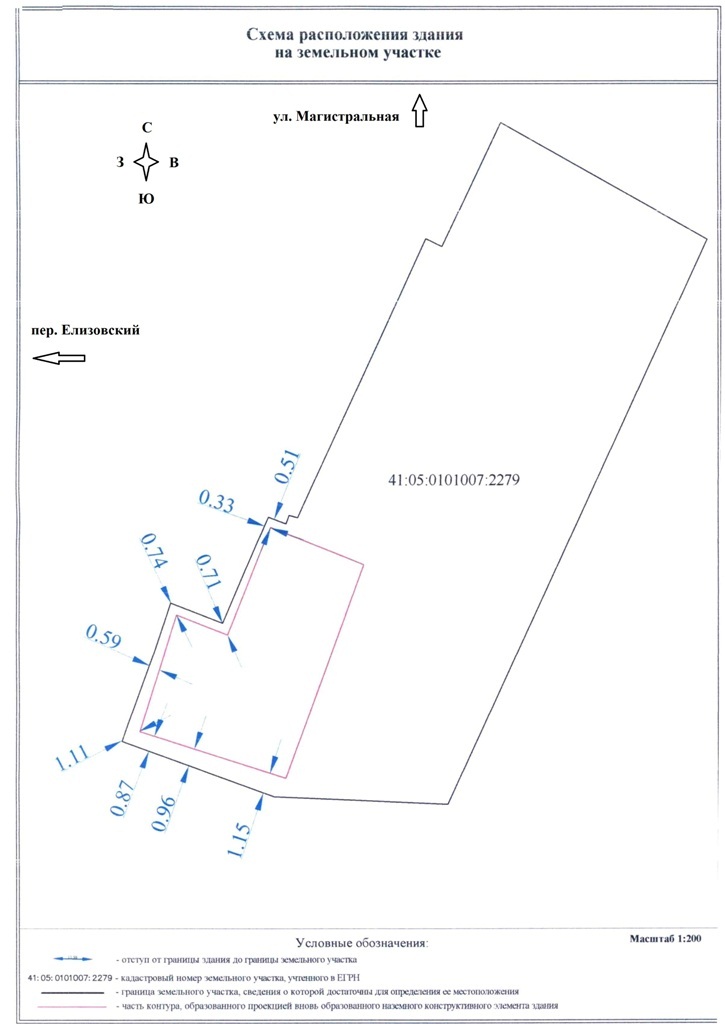 